תרגול שווא נע-נחלפנייך מילים עם שוואים. כתבי את האות המציינת את הכלל לשווא הנע.תגדלי-___גדלה-____שמרתן-___הללי-___נתנה-___חולמים-___לפנייך מילים עם שוואים. הקיפי שוואים נחיםמזמור, מגדלת, מהולל, תתבגר, תשמרי, שעריו, בתהילה,  גדלתן, קדשת, התכונת, אנחנו,  ישבת,  נחנו, לבבות,  לעולם, יטשנו, ידברו, גדלולפנייך מילים מתוך הסידור ולהן שני שוואים, סמני שווא נח (ח) ושווא נע (ע)בתוךבשבתךבזכרנוישגבךיכוננהלמרמהובזמירותונגדלךונמליכךויקראלפנייך ברכת "בונה ירושלים" מתוך תפילת שמו"ע, סמני שווא נח (ח) ושווא נע (ע)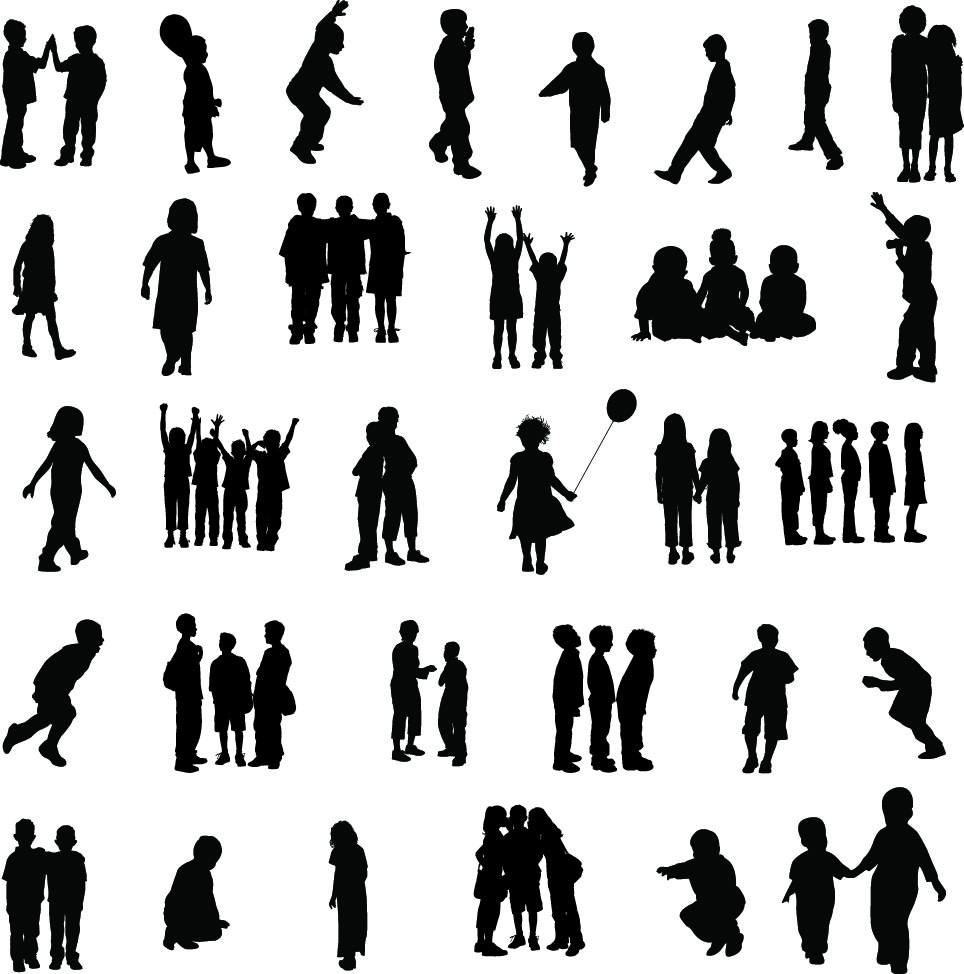 "תשכון בתוך ירושלים עירך כאשר דברת וכסא דוד עבדך מהרה בתוכה תכין. ובנה אותה בנין עולם במהרה בימינו."שווא נענשמע כמו ______________ אך הוא אינו נחשב כך.הכללים לזיהוי שווא נע מסודרים ע"פ אותיות א-ה, המרמזות על הכלל:אהכלל:_____________________________________________דוגמא: ילדים, כפר, שמונים, __________, __________ בהכלל:_____________________________________________דוגמא: תדרכו, ישמרו, תפתחי, __________, __________גהכלל:_____________________________________________דוגמא: שומרים, פגעה, אכלה __________, __________דהכלל:_____________________________________________דוגמא: ספרו, הסתכלו, תשלמו, __________, __________ההכלל:_____________________________________________דוגמא: הנני, ישננו, __________, __________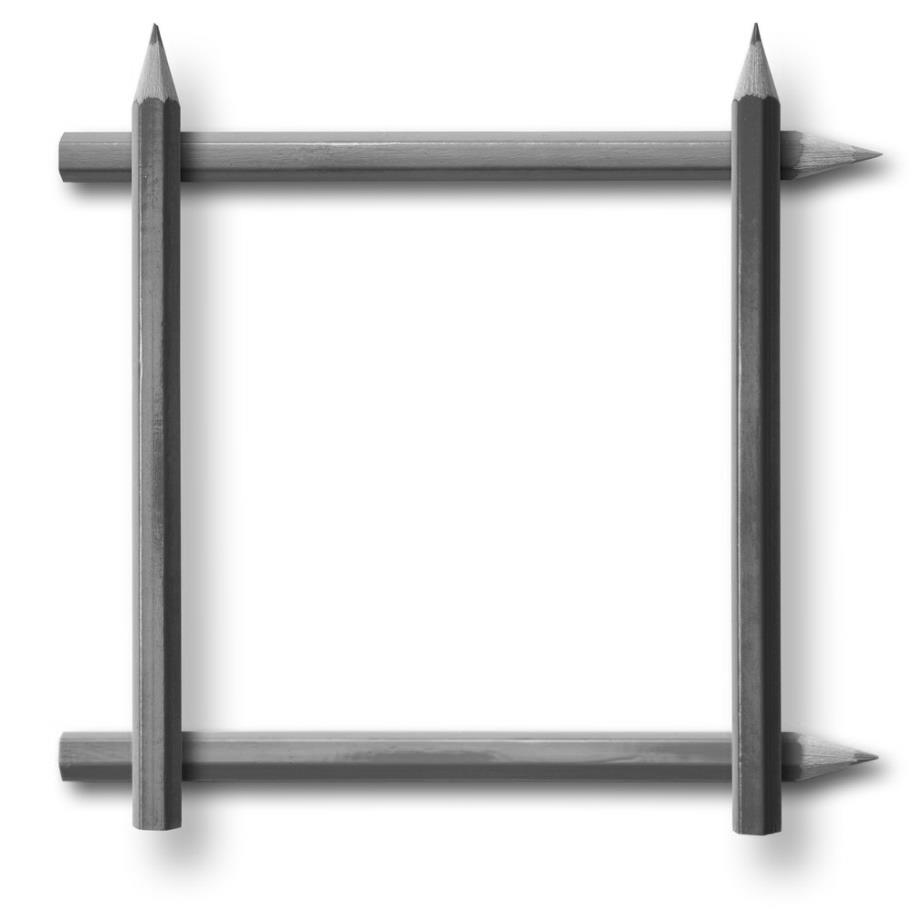         מילים שלהן שווא נעטרקטור, יפקדו,  כלבלב, כותבים, ילמדו, נתנו, למה, הללו, גדלו, איננושווא נחנשמע כמו עיצור.הכללים לזיהוי שווא נח הם הפוכים מהכללים לזיהוי שווא נע והם מסודרים ע"פ אותיות א-ה, המרמזות על הכלל:אהכלל בשווא נע "בראש מילה"בשווא נח הכלל הוא: _________________________________דוגמא: את, לך, אצלך, __________, __________ בהכלל בשווא נע "הראשון מבין שני שוואים רצופים"בשווא נח הכלל הוא: _________________________________דוגמא: תדרכו, ישמרו, תפתחי, __________, __________גהכלל בשווא נע: "לאחר תנועה גדולה"בשווא נח הכלל הוא: _________________________________דוגמא: ימנו, אפשר, __________, __________דהכלל בשווא נע: "תחת אות דגושה"בשווא נח הכלל הוא: _________________________________דוגמא: ספרו, הסתכלו, תשלמו, __________, __________ההכלל:_____________________________________________דוגמא: הנני, ישננו, __________, __________